Задача № 1.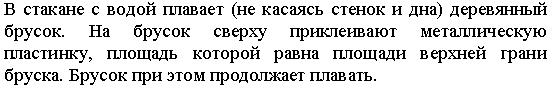 Вопрос № 1 (3 Балла)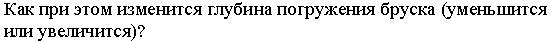 % 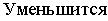 % 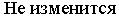 % Это правильный ответ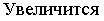 % 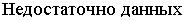 Вопрос № 2 (4 Балла)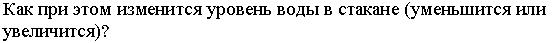 % % % Это правильный ответ% Вопрос № 3 (3 Балла)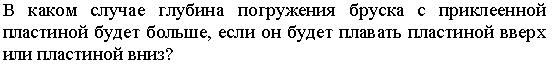 % 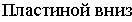 % 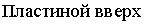 % 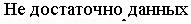 % Это правильный ответ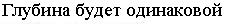 Задача № 2.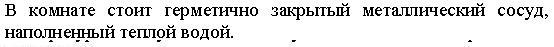 Вопрос № 1 (3 Балла)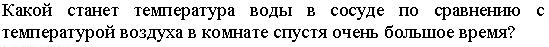 % 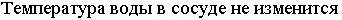 % 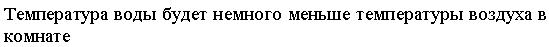 % Это правильный ответ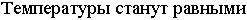 % 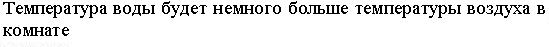 Вопрос № 2 (3 Балла)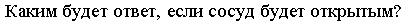 % % Это правильный ответ% % Вопрос № 3 (4 Балла)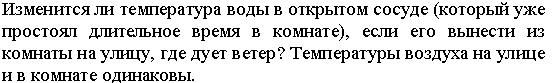 % 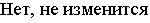 % Это правильный ответ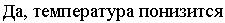 % 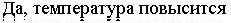 % 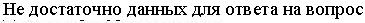 